NABIDKA	0115611_a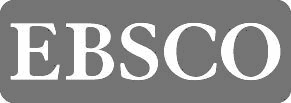 DATUM	07.10.2022C. zákazníka	ZZ 73939Vase DIC	CZ67985815Vase ICO	67985815EBSCO Information Services s.r.o. - Klimentská 52 - 110 00 Praha 1 - Nove MestoDodací adresa 01ASTRONOMICKY USTAV AVCR V.V.I.ASTRONOMICKY USTAV AV CR,V.V.I	FRICOVA 298FRICOVA 298	251 65 ONDREJOV251 65 ONDREJOV	CZECH REPUBLIC2023 Renewal	Strana 1Ks	C. objednávky	Detaily	Mena: CZK1	Por. c. 0001	Kód titulu:	090-095-035	ISSN: 1432-07460015859	ASTRONOMY AND ASTROPHYSICS - ONLINE - SINGLE SITE ACCESS - UP TO 10000 FTE /ALL EXC USA DEV MID GRC ESP ITA/Vydavatel: EDP SCIENCES	PID#: 45250Obdobi / Volume: 01.01.2023 - 31.12.2023	669(01/23)-680(12/23)Zeme vydání: FR	Periodicita: 24Netto:	84.692,49DPH: 10,0%	8.469,25Cena:	93.161,74ADDITIONAL INFORMATION: CLAIMS MUST BE MADE WITHIN 6 MOS PUBL WILL NOT ACCEPT CANCELLATIONS AFTER 1ST ISSHAS BEEN MAILED FOR YR ELIGIBLE REFUNDS ARE PROCESSED ONLY ON ORDERS THAT ARE PAID IN FULLZáklad pro DPH	84.692,49DPH 10,0%	8.469,25CELKEM	CZK	93.161,74EBSCO Information Services s.r.o.	Telefon: +420 234 700 600	Bankovni spojeni:Klimentská 52	Telefax: +420 234 700 610	Deutsche Bank AG, Praha110 00 Praha 1 - Nove Mesto	Internet: www.ebsco.com + www.ebsco.cz	Cislo uctu: 3119300004/7910Vedeni: Cary A.Bruce, Glenn Allen Powell, James David WalkerIBAN: CZ1579100000003119300004 BIC: DEUTCZPXXXXZapsano u: Mestsky soud v Praze, odd. C, vlozka 24504	DIC CZ49621823 / ICO 49621823	RunID/UniqueID 89123 / 3847841	ZZ 73939-00 63NABIDKA	0115611_bDATUM	07.10.2022C. zákazníka	ZZ 73939Vase DIC	CZ67985815Vase ICO	67985815EBSCO Information Services s.r.o. - Klimentská 52 - 110 00 Praha 1 - Nove MestoDodací adresa 01ASTRONOMICKY USTAV AVCR V.V.I.ASTRONOMICKY USTAV AV CR,V.V.I	FRICOVA 298FRICOVA 298	251 65 ONDREJOV251 65 ONDREJOV	CZECH REPUBLIC2023 Renewal	Strana 1Ks	C. objednávky	Detaily	Mena: CZK1	Por. c. 0001	Kód titulu:	568-538-566	ISSN: 1945-51000015860	METEORITICS & PLANETARY SCIENCE - ONLINE /FOR WILEY EUROPE/ /FOR INSTITUTIONS/Vydavatel: WILEY-BLACKWELL	PID#: 1624649 Obdobi / Volume: 01.01.2023 - 31.12.2023	58(01/23)-58(12/23)Zeme vydání: GB	Periodicita: 13ADDITIONAL INFORMATION: CLAIMS MUST BE MADE WITHIN 3 MONTHS OF PUBL DATE OR DATE OF SUBSCRIPTION PAYMENT / INDIA SUBS MUST CONFIRM RECEIPT OFGOODS WITHIN 48 HRS VIA EMAIL TO SUPPORT@SPURINFO.COM NO REFUNDS WILL BE MADE AFTER THE FIRST ISSUE OF THE SUBSCRIPTION HAS BEEN DISPATCHED OR PUBLISHEDONLINE1	Por. c. 0002	Kód titulu:	594-124-037	ISSN: 1365-29660015861	MONTHLY NOTICES OF THE ROYAL ASTRONOMICAL SOCIETY- ONLINE - SINGLE SITE ACCESS /FOR EUROPE EXC UK/Vydavatel: OXFORD UNIVERSITY PRESS	PID#: 000081687571 Obdobi / Volume: 01.01.2023 - 31.12.2023	518(01/23)-526(12/23)Zeme vydání: GB	Periodicita: 36Netto:	209.470,21DPH: 10,0%	20.947,02Cena:	230.417,23ADDITIONAL INFORMATION: /INCLS/ MONTHLY NOTICES OF THE ROYAL ASTRONOMICAL SOCIETY - LETTERS - ONLINE CLAIMS MUST BE MADE WITHIN 4 MOS PUBL WILL NOT GRACE PRINT ISSUES - ONLINE ISSUES WILL BE GRACED UNTIL END OF FEB COMBINATION NO CANCELLATION REFUNDS WILLBE MADE AFTER THE FIRST ISSUE HAS BEEN DISPATCHED OR ONLINE ACCESS HAS BEEN ACTIVATED1	Por. c. 0003	Kód titulu:	594-126-000	ISSN: 1745-39330015862	MONTHLY NOTICES OF THE ROYAL ASTRONOMICAL SOCIETY- LETTERS - ONLINE - SINGLE SITE ACC /EUROPE EXC UK/Vydavatel: OXFORD UNIVERSITY PRESSZeme vydání: GB	Periodicita: 9ADDITIONAL INFORMATION: /COMES ALSO WITH/ MONTHLY NOTICES OF THE ROYAL ASTRONOMICAL SOCIETY CLAIMS MUST BE MADE WITHIN 4MOS PUBL WILL NOT GRACE PRINT ISSUES - ONLINE ISSUES WILL BE GRACED UNTIL END OF FEB NO CANCELLATION REFUNDS WILL BE MADE AFTER THE FIRST ISSUEHAS BEEN DISPATCHED OR ONLINE ACCESS HAS BEEN ACTIVATEDPrevod	273.667,89NABIDKA	0115611_bDATUM VYSTAVENI	07.10.2022C. zákazníka	ZZ 73939Vase DIC	CZ67985815Vase ICO	67985815EBSCO Information Services s.r.o. - Klimentská 52 - 110 00 Praha 1 - Nove MestoDodací adresa 01ASTRONOMICKY USTAV AVCR V.V.I.ASTRONOMICKY USTAV AV CR,V.V.I	FRICOVA 298FRICOVA 298	251 65 ONDREJOV251 65 ONDREJOV	CZECH REPUBLIC2023 Renewal	Strana 2Ks	C. objednávky	Detaily	Mena: CZK1	Por. c. 0004	Kód titulu:	803-597-003	ISSN: 0036-80750015863	SCIENCE /ALL EXCEPT US/ /REGULAR MAIL/ /FOR INSTITUTIONS/Vydavatel: AMER ASSN ADVANCEMENT	PID#: 20326261 SCIENCObdobi / Volume: 01.01.2023 - 31.12.2023	379(01/23)-382(12/23)Zeme vydání: US	Periodicita: 51Netto:	65.484,50DPH: 10,0%	6.548,45Cena:	72.032,95ADDITIONAL INFORMATION: CLAIMS MUST BE MADE WITHIN 3-12 WEEKS FROM ISSUE DATE FOR CANADA AND 2-5 MOS FROM ISSUE DATE FOR ALL OTHERS CLAIMS MUST REF 8 DIGIT AAAS NUMBER PUBL WEEKLY EXC LAST WEEK IN DECZáklad pro DPH	314.273,49DPH 10,0%	31.427,35CELKEM	CZK	345.700,84EBSCO Information Services s.r.o.	Telefon: +420 234 700 600	Bankovni spojeni:Klimentská 52	Telefax: +420 234 700 610	Deutsche Bank AG, Praha110 00 Praha 1 - Nove Mesto	Internet: www.ebsco.com + www.ebsco.cz	Cislo uctu: 3119300004/7910Vedeni: Cary A.Bruce, Glenn Allen Powell, James David WalkerIBAN: CZ1579100000003119300004 BIC: DEUTCZPXXXXZapsano u: Mestsky soud v Praze, odd. C, vlozka 24504	DIC CZ49621823 / ICO 49621823	RunID/UniqueID 89123 / 3847842	ZZ 73939-00 63Netto:39.318,78DPH: 10,0%Cena:3.931,8843.250,66